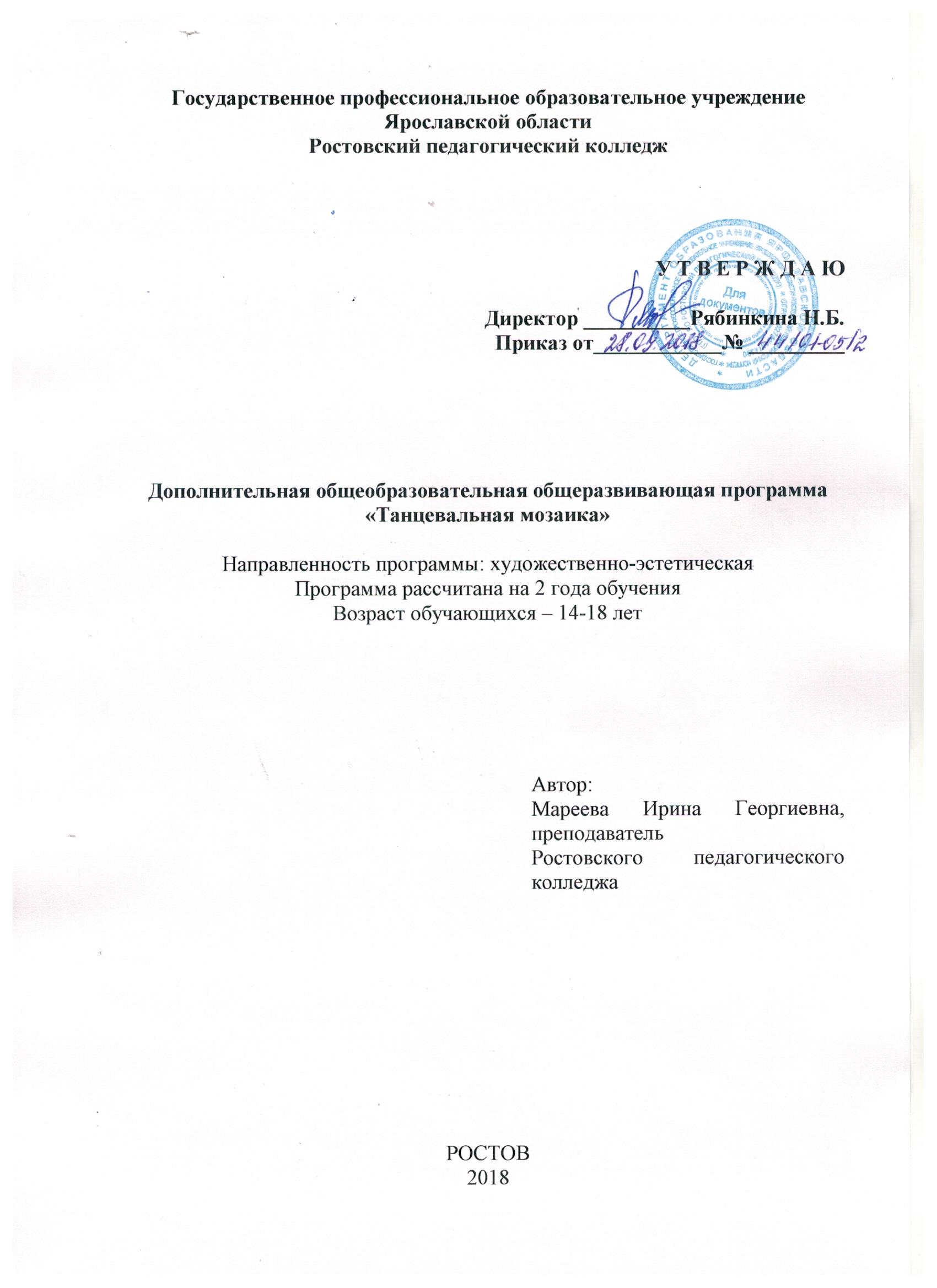 ПОЯСНИТЕЛЬНАЯ ЗАПИСКАРазвитие творческой личности в процессе обучения и воспитания является одной из социально значимых задач современного российского общества. Дополнительное образование способно создать необходимые условия для развития творческих способностей обучающихся, личностного самоопределения, адаптации их к жизни в обществе, организации содержательного досуга.Танец – это совокупность выразительных и организованных движений, подчиненных общему ритму, воплощенному в завершенную форму. В творческом коллективе каждое хореографическое произведение требует от обучающихся творческой активности, эмоциональности, мобилизации всех физических и духовных сил. Танец – самый естественный и универсальный способ самовыражения.Дополнительная общеобразовательная общеразвивающая программа творческого объединения имеет художественно–эстетическую направленность, так как приобщает воспитанников к искусству хореографии, способствует развитию художественного вкуса, воспитывает любовь к прекрасному.Актуальность и педагогическая целесообразность программы заключается в том, что подростки учатся организовывать свой досуг, общаться друг с другом, у них укрепляется здоровье (формируется правильная осанка, развивается гибкость, сила мышц, ориентировка в пространстве), участникам предоставляется возможность самовыражения с помощью танца. Цель программы - способствовать развитию творческих способностей обучающихся средствами танца.  Задачи программы:-     расширять знания подростков в области хореографического искусства;-  содействовать формированию у подростков музыкально-ритмических навыков;способствовать физическому развитию подростков в процессе занятий танцем;воспитывать у обучающихся трудолюбие, дисциплинированность, ответственность;предоставить возможность воспитанникам участвовать в концертной деятельности объединения;способствовать развитию эстетического вкуса и эмоциональной сферы обучающихся. Дополнительная общеобразовательная общеразвивающая программа является модифицированной. В основу положена типовая образовательная программа для внешкольных учреждений и общеобразовательных школ Министерства просвещения СССР (М.: Просвещение, 1986), использованы идеи программ  по народному танцу  педагога Казаковой Н.В. г. Ярославль, Мошковой  Л.Ю. г. Рыбинск и личный опыт педагога. Основные принципы программы:доступность;системность;постепенность. Данная программа ориентирована на групповую форму работы. Возраст детей: 14 - 19 лет. Численность группы 15 человек. При наборе в коллектив приглашаются подростки, желающие заниматься танцами. Срок реализации – 2 года.Режим занятий1-ый год обучения: 2 раза в неделю по 2 часа; в неделю 4 часа; всего в год 144 часа.2-ой год обучения: 2 раза в неделю по 2 часа; в неделю 4 часа; всего в год 144 часа.За весь курс обучения – 288 часов. Форма занятий – групповая.Основными формами занятий являются: традиционное, интегрированное, практическое, репетиция. Важной частью учебно-воспитательной работы является проведение педагогом индивидуальных бесед, консультаций.Занятия в объединении – способствуют не только получению знаний, умений, навыков, но и формированию личностных качеств обучающихся, воспитанию терпения и сосредоточенности, умения преодолевать трудности, строить отношения с товарищами и быстро адаптироваться в социуме. Система отношений в данном творческом объединении благоприятна для личностного развития подростков. Все воспитанники объединения вовлечены в коллективные творческие дела. Подростки часто являются соавторами создаваемых танцевальных композиций, имеют возможность попробовать себя в роли солиста. ОЖИДАЕМЫЕ РЕЗУЛЬТАТЫ И СПОСОБЫ ИХ ПРОВЕРКИДля успешной реализации программы педагогом предлагается систематическое отслеживание результатов деятельности воспитанников танцевального коллектива.В ходе реализации программы обучающиеся приобретают музыкально-ритмические навыки, учатся выполнять различные танцы и элементы танцевальных композиций, умеют создавать музыкально-двигательные образы, развивают коммуникативные способности, культуру поведения, приобретают опыт сценических выступлений и коллективного взаимодействия,Основной формой подведения итогов реализации дополнительной образовательной программы является концертная деятельность, она позволяет воспитанникам применить на практике все знания, умения, навыки, которые были приобретены на занятиях в танцевальном объединении. УЧЕБНО-ТЕМАТИЧЕСКИЙ ПЛАН КРАТКОЕ СОДЕРЖАНИЕ ДОПОЛНИТЕЛЬНОЙ ОБРАЗОВАТЕЛЬНОЙ ПРОГРАММЫ1-ый год обученияРаздел «Ритмическая разминка» - 15ч.Теория + практика.ритмические упражнения;бег по кругу с подниманием колен вперед, и пяток назад;хлопки руками (такт, ритм);движение тела в различном темпе;упражнения на осанку;упражнения на расслабление мышц;упражнения на дыхание;акробатические упражнения (растяжки, складки, бабочка);упражнение на гибкость (лягушка, мостик).Раздел «Хореография» - 45 ч.  Теория + практика.позиции рук (1, 2, 3);ног (1, 2, 3, 4, 5, 6);реверанс;шаги (простой, переменный, на  полупальцах);экзерсис у станка (demi plie, grand plie, battement tendu, rond  de jambe par terre, releve);port de bras;упражнения на выворотность;танец «Вальс».Раздел «Эстрадный танец» - 22ч.Теория + практика.изолированные движения головы, плеч, бедер, корпуса;координация движений;упражнения на ориентирование в пространстве;танец « Рок-н-ролл».Раздел «Основы русского народного танца» - 27ч. Теория + практика.положение рук (скрещены, в стороны, на поясе);движения рук (раскрытие в стороны, хлопки, русский поклон);шаги (простой, на полупальцах, переменный, припадание);комбинации движений русского танца (веревочка, двойная веревочка, веревочка с переступанием, ковырялочка, бегунок);работа над синхронностью;танец  «Хоровод», «Барыня».Раздел «Постановочная деятельность» - 10ч. Практика.-    выбор танца;-    особенности и манера исполнения танца;-    выделение и отработка основных частей танца;-    постановка всего танца.Раздел «Репетиционная деятельность» - 20 ч.Практика.-    отработка элементов танца из репертуара коллектива;-    подготовка к массовым мероприятиям и концертам.Раздел «Культурно-массовая и концертная деятельность» - 5 ч.Практика.Концерты, конкурсы, фестивали, показательные выступления.2-ой год обученияРаздел «Ритмическая разминка» - 15 ч.Теория + практика.танцевально-ритмическая гимнастика;движение тела  в различном темпе;строевые упражнения (построение в шеренгу);виды шага, бега, прыжки;упражнения на расслабление мышц;упражнения на осанку;упражнения на дыхание;акробатические упражнения (группировка в положении сидя, лежа, растяжки, складки).Раздел «Хореография» - 19 ч.Теория + практика.экзерсисустанка (demi plie, grand plie, battement tendu, rond de jambe par terre, releve);экзерсиснасерединезала (demi plie, grand plie, port de bras, sote, pas de bourree, sissonne, jete);движения по диагонали;шаги (на полупальцахпеременный, с rond);chain - цепочка;tourchainee - цепь кружков, быстрые повороты;assemble - соединять, собирать, прыжок с собиранием вытянутых ног в воздухе, прыжок с двух ног на две ноги;jete – бросок, бросок ноги на месте или в прыжке;танец (см. репертуар текущего года).Раздел «Эстрадный танец» - 30 ч.Теория + практика.элементы современных танцев;упражнения (спираль, боковая волна, волна вперед);упражнения с элементами акробатики (кувырки, перевороты, мостики, шпагаты);танцевальные композиции различной сложности. Раздел «Основы русского народного танца» - 30 ч.Теория + практика.шаги (с ударом, с каблучка, с перестукиванием, с подбивкой);дроби (одноударная, двух ударная, дробная дорожка);ключ;бегунок;рисунки танца (круг, полукруг, стенка на стенку, диагональ, змейка, колонна круг в круге);танец (см. репертуар текущего года)Раздел «Постановочная деятельность» - 15 ч.Практика.Постановка танца (см. 1 год обучения).Раздел «Репетиционная деятельность» - 20 ч.Практика.Работа над репертуаром (см. 1 год обучения).Раздел «Культурно-массовая и концертная деятельность» - 15 ч.Концерты, конкурсы, фестивали, показательные выступления.МЕТОДИЧЕСКОЕ ОБЕСПЕЧЕНИЕФормы и структура учебных занятий:Традиционное занятие: разминка; экзерсис на середине зала или у станка, диагональ; объяснение теоретического материала; постановка или репетиция отдельных танцевальных движений; прогон танцевальной композиции; анализ занятия.Репетиция: разминка; отработка синхронности, постановка рук, ног, головы, отработка шагов, вращений; неоднократный прогон танца.Практическое занятие: разминка; показ основных движений танца; разучивание основных движений танца; соединение основных движений в композицию; анализ занятия.Постановка танца (несколько занятий): разминка; разучивание основных движений танца; соединение основных движений танца в композицию; отработка синхронности, пластичности, мимики; соединение частей танца в номер; отработка всего номера; корректировка отдельных компонентов номера; рефлексия.Открытое занятие: разминка; хореография (частями); показ фрагментами танцевальных композиций; анализ занятия.При подготовке к массовым мероприятиям проводятся интегрированные занятия.Методы организации учебной деятельности: Метод упражнения. Словесные методы (объяснение, рассказ, беседа, консультация). Наглядный метод. Метод игры: ролевая игра. Методы стимулирования и мотивации деятельности: соревнование, поощрение, порицание, эмоциональное воздействие, создание «ситуации успеха». Материально-техническое обеспечение:аудио – видеозаписи;музыкальный центр;актовый зал;сценические костюмы, обувь.Формы контроля:-    анализ педагогом деятельности обучающихся; -    наблюдение;-    творческое задание;-    самоанализ.СПИСОК ЛИТЕРАТУРЫБазарова Н.П., Мей В.П. Азбука классического танца: первые 3 года обучения.: Учебно-методическое пособие для высших и средних учебных заведений искусства и культуры. 2013. – 207 с.Барышникова Т.К. Азбука хореографии – С.- Пб.: Респекс, Люкси, 2016. - 254 с.Базарова Н.П. Классический танец. - 2-е изд. - СПб: Мир, 2006. - 110 с.Буйлова Л.Н. Как разработать программу дополнительного образования? – Выпуск 2. – М., 2011. – 30 с.Вербицкая А.В. Основы сценического движения. – М., 2013. – 164 с.Гаворкин М. Воспитание движения. – С.- Пб., 2016. – 57 с.Голейзовский К. Образы русской народной хореографии. – М., 2014. – 142 с.Гринберг Е.Я. Растем красивыми. – Новосибирск, 2012. – 75 с.Земская И. Свет мой, зеркало, скажи. – Новосибирск, 2004. – 112 с.Ильина Т.В. Программа как модель образовательного процесса // Внешкольник, - 2015. - №1 (8). – С.10.Ильина Т.В. Мониторинг образовательных результатов в учреждении дополнительного образования детей  (научно-образовательный аспект): В 2-х частях. – 2-е изд. – Ярославль: ИЦ «Пионер» ГУ ЦДЮ, 2012. История костюма. – М., 2011. – 134 с.Каргина З.А. Об итоговой аттестации воспитанников детских объединений // Внешкольник, - 2013. - №4. – С.24.Климов А.И. Основы русского народного танца. – Изд-во МГИК, 2014. – 317 с. Костровицкая В. 100 уроков классического танца. – Л.: Искусство, 2012. – 238 с.Костровицкая В., Писарев А. Школа классического танца. – Л.:   Искусство, 2016. – 270 с.Народно-сценический танец. Методические рекомендации. – Ярославль, 2017. - 32 с.Пасютинская В.А. Волшебный мир танца: Кн. для учащихся. – М.: Просвещение, 2015. – 162 с.Поляков С.С. Основы современного танца. - Издательство: Ростов-на – Дону, 2016. - 204 с.Пуртурова Т.В., Беликова А.Н., Кветная О.В. Учите детей танцевать: Учебное пособие для студентов учреждений среднего профессионального образования. - М.: Владос, 2014. - 256 с.Смирнов Д.Б. Современный танец. - М.: Астрель, 2011. – 130 с.Хореографическое искусство. Справочник. - М.: Искусство, 2015. – 564 с.Худяков С.Н. История танцев ч.2. -  СПб.: Питер, 2014. – 339 с.Эльяш Н.П. Образы танца. – М.: Знание, 2010. – 237 с.Электронные ресурсыОфициальный сайт Союза танцевального спорта России: http://www.rusdsu.RuWelovedance  URL:http://welovedance.ru/site/styles/ulichnye-tantsy4 dancing URL:http://www.4dancing.ru/blogs/260614/1790/URL: http://litresp.ru/chitat/ru/%D0%91/bazarova-nadezhda-pavlovna/azbuka-klassicheskogo-tancaURL:http//my-klassika.ruURL:http//article/n/klassicheskiy-tanets-kak-protsess-razvitiya-vsestoronnego-sovershenstvovaniyaЗнатьЗнать1 год обучения2-ой год обученияПриемы ритмической разминки.Названия движений у станка.Позиции рук (1, 2, 3), ног (1, 2, 3, 4, 5, 6), шаги.Позы партнеров, положение рук в парах, в круге.Элементы танца «Рок-н-ролл».Четко координировать движения тела (головы, плеч, бедер, корпуса).Приемы движений русского народного танца.Приемы выполнения танцевально-ритмической гимнастики.Названия движений у станка, на середине зала, по диагонали.Приемы выполнения дуэтного танца.Названия поддержек.Элементы акробатики (растяжки, складки, бабочка, лягушка, мостик).Элементы танцевальных композиций. Названия рисунков русского народного танца.Приемы движений русского народного танца УметьУметь1-й год2-ой годВыполнять упражнения на осанку, дыхание, на расслабление мышц, гибкость, акробатические упражнения.Исполнять движения у станка.Правильно выполнять шаги.Исполнять танец «Вальс».Выполнять позы, поддержки, обводки, выпады.Выполнять упражнения на ориентирование в пространстве.Выполнять упражнения на выворотность.Выполнять изолированные движения головы, плеч, бедер, корпуса.Исполнять танец «Рок-н-ролл».Исполнять танец «Хоровод», «Барыня».Двигаться в различном темпе музыки.Исполнять движения у станка, на середине зала, по диагонали.Выполнять обводки, выпады, поддержки, балансе (усложненные).Исполнять дуэтный танец.Выполнять упражнения с элементами акробатики.Выполнять элементы танцевальных композиций.Выполнять правильно шаги (усложненные), дроби, ключ, бегунок.Исполнять русский народный танец.№Раздел программы1 год обучения1 год обучения1 год обучения2 год обучения2 год обучения2 год обучения№Раздел программытеорияпрактикавсегоТеорияпрактикавсего1.Ритмическая разминка51015312152.Хореография202545415193.Эстрадный танец71522525304.Основы русского народного танца72027525305.Постановочная деятельность-1010-15156.Репетиционная деятельность-2020-20207.Культурно массовая и концертная деятельность-55-1515Итого:4410014417127144